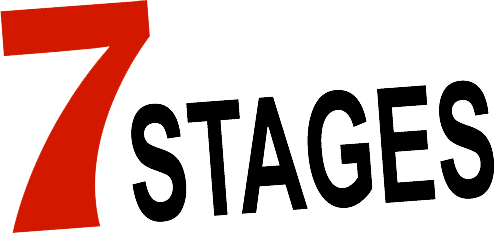 YOUTH CREATES 2018 SUMMER APPLICATIONJune 22 – July 25, 2018Youth Creates is 7 Stages’ training program providing experiential learning and performance opportunities for teenagers. Through playwriting, design, and performance, participants collaborate with local, national, and international students, interns and professional artists to create an original production.NAME: _________________________________________________DATE: ________________PARENT / GUARDIAN NAME: ____________________________________________________ADDRESS: _________________________________________________________________________________________________________________________COUNTRY: _____________PHONE: ____________________ E-MAIL___________________________________________ADDITIONAL CONTACT INFO: ___________________________________________________SCHOOL YOU ATTEND: ___________________________________________ AGE: ________APPLICATION REQUIREMENTS 	Attach a one-page essay explaining why you want to create theatre with us, what you expect to learn, and what you would like to share.  Please consider the following:Curious Human Encounters7 Stages is a professional, non-profit theatre company devoted to engaging artists and audiences by focusing on the social, political, and spiritual values of contemporary culture. Primary emphasis is to international work and the support and development of new plays, new playwrights, and new methods of collaboration. Our theatre is a global center for the creation of vital conversations through collaborative performance.Write ~ Design ~ Tech ~Perform You do it all ~ You own it!Attach a resume or description of any previous experience in theatre.  Auditions will be individually scheduled. Tuition: $1,200. A limited number of need-based scholarships are availableA $25 application fee is required.  Fee will not be refunded if you do not participate.  ___ I have enclosed the application fee.___ I want to prepay the program fee of $1,200, and waive the application fee.Method of Payment   _______ Check    _______ Money Order  _______ Credit CardCard type ______________________________ Expiration Date____________________Card #_____________________________________________________________________ Please send me a need-based scholarship application.___ Please send me information about room and board.International and out of state students will be responsible for travel and living expenses during the five weeks.  Please attach a letter describing your plans for these expenses and travel details; note if you need a letter from 7 Stages supporting your visit here. SEND TO: education@7stages.org; mail to 1105 Euclid Ave, Atl GA 30307; or fax 404 522-0913. Contact 404 522-0911 or heidi@7stages.org with questions